Pioneer Writings  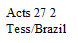 	Great Empires of Prophecy  17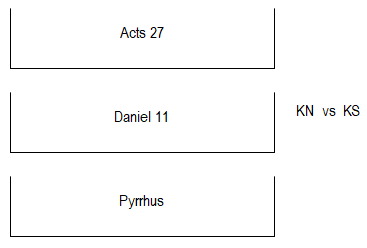 	Empires of Grecia – Alexander’s Successors      Parable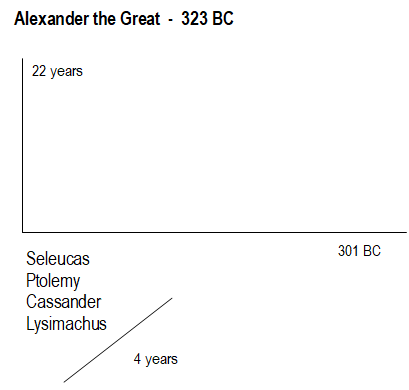 Adramyttium		=  	“I shall abide in death”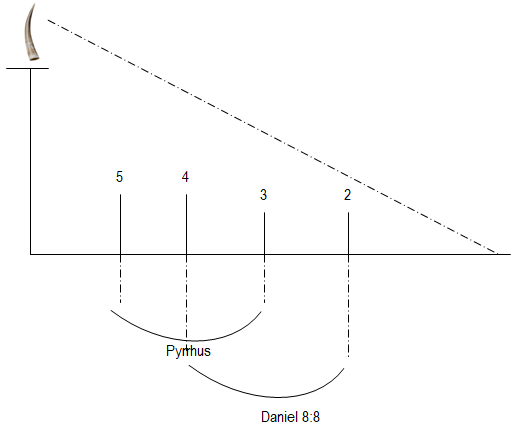 Alexandria				TOE			 “severed”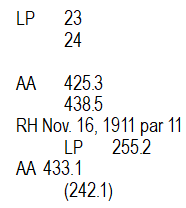 			Caesarea		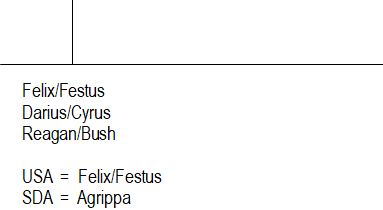 